на 2021-2022 учебный годУспеваемость в отделений — 97%	Качество знаний — 64 %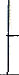 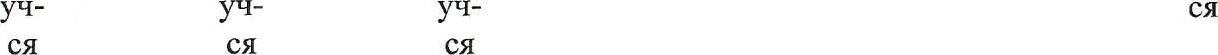 Зав. отделения	Жакупова А. Ж.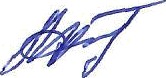 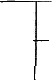 ГруппаГруппаВceгoучащихсяУспевающиеучащиесяУспевающиеучащиесяВ том числеВ том числеВ том числеВ том числеКачество знаний Кол-во уч-сяпмеющих двойкиКол-во уч-сяпмеющих двойкиКол-во уч-сяпмеющих двойкиНеаттестовапных уч-сяНеаттестовапных уч-сяФИО Классного руководителяГруппаГруппаВceгoучащихсяУспевающиеучащиесяУспевающиеучащиесяНа пятьНа пятьНа четыреНа четыреКачество знаний Кол-во уч-сяпмеющих двойкиКол-во уч-сяпмеющих двойкиКол-во уч-сяпмеющих двойкиНеаттестовапных уч-сяНеаттестовапных уч-сяФИО Классного руководителяГруппаГруппаВceгoучащихсяКол-во%Кол-в%Кол-ВО%Качество знаний ОднуДвеТриКол-во уч-%ФИО Классного руководителя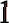 9ЭПСЛ-21-ІК9ЭПСЛ-21-ІК2020100525105075Ергалиева А.Т.29ЭС-21-1Р9ЭС-21-1Р1717100158888Мукаева Б.Е.39ЭПСЛ-21-1К9ЭПСЛ-21-1К15138674647214Толеуханова Д.Е.49OПУ-21-1K1099088080110Толеуханова Д.Е.59ЭПСВ-21-ІК1818100422l37294Елеубекова Ш.С.69Л-21-1К24241002881146Ацерке Цайратцызы79ATY-21-1K2222100418135978Арын А.Ъ.gІ1ЭПСВ-21-ІК1919100211136879Жакупова А.Ж.99АТУ-20-2К24241007291771100Бац С.Т.109OIIV-20-2к181689--52828211Имангалиева К.Ж.i19ЭС-20-2К2525100--218484Нуржавова Г.Е.129ЭПСВ-20-2К2222100523146486Куцдакбай А.К,.139Л-20-2Р303090723124067Махамбетішрова А.М.149ЭПСЛ-20-2К|161594637.537.516Жумадил П.А.15Д-3-212108321732542Нмангалиева К,.Ж.16А-ЗГ2525100520124868Мауліт Г.М.i7Д-3-l20201001563035Ермекцызы Ж.18В-зГ2323100313156578Айтуллвна Ь.А.i9т-з-1|18179573916Куидщбай А.Ц.2011Л-20-2к|2222100293645Жакупова А.Ж.2111ОПV-20-2к|101010033033060Божаева Р.И.2211Л-21-1р24241001483337Махамбетиярова А.М.Итого:4344259753122165264710